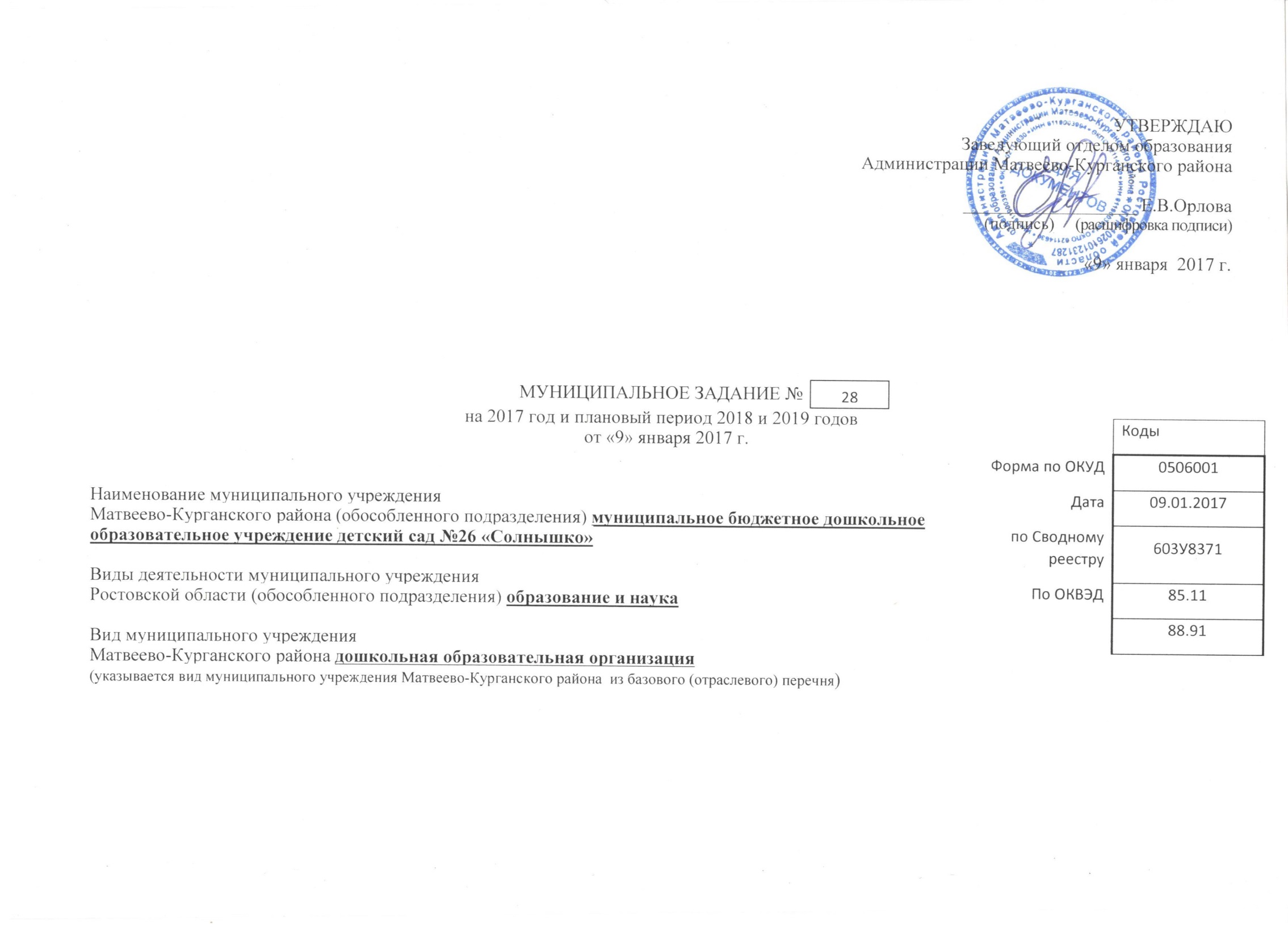 ЧАСТЬ 1. Сведения об оказываемых государственных услугах1)РАЗДЕЛ 1 Наименование муниципальной услуги реализация основных общеобразовательных программ дошкольногообразования.2. Категории потребителей муниципальной услуги физические лица в возрасте до 8 лет3. Показатели, характеризующие объем и (или) качество муниципальной услуги3.1. Показатели, характеризующие качество муниципальной услуги 2)Допустимые (возможные) отклонения от установленных показателей качества  муниципальной услуги, в пределах которых муниципальное задание считается выполненным, (процентов)3.2  Показатели, характеризующие объем муниципальной услуги Допустимые (возможные) отклонения от установленных показателей объема муниципальной услуги, в пределах которых муниципальное задание считается выполненным, (процентов) 4. Нормативные правовые акты, устанавливающие размер платы (цену, тариф) либо порядок ее установления.5. Порядок оказания муниципальной услуги5.1. Нормативные правовые акты, регулирующие порядок оказания  муниципальных услуг: Федеральный закон от 29.12.2012 № 273-ФЗ (с изменениями и дополнениями) "Об образовании в Российской Федерации";Федеральный закон от 06.10.2003 № 131 -ФЗ (с изменениями и дополнениями) "Об общих принципах организации местного самоуправления в Российской Федерации".Приказ Минобрнауки России от 30.08.2013 № 1014 "Об утверждении Порядка организации и осуществления образовательной деятельности по основным общеобразовательным программам - образовательным программам дошкольного образования"; Приказ Минобрнауки России от 17.10.2013 № 1155 "Об утверждении федерального государственного образовательного стандарта дошкольного образования"; Постановление Главного государственного санитарного врача РФ от 15.05.2013 N 26 (ред. от 27.08.2015) "Об утверждении СанПиН 2.4.1.3049-13 "Санитарно-эпидемиологические требования к устройству, содержанию и организации режима работы дошкольных образовательных организаций" (вместе с "СанПиН 2.4.1.3049-13. Санитарно-эпидемиологические правила и нормативы...") (Зарегистрировано в Минюсте России 29.05.2013 № 28564)Постановление Администрации Матвеево-Курганского района № 746 от 23.10.2015 « О порядке формирования муниципального задания на оказание муниципальных услуг (выполнение работ) в отношении муниципальных учреждений Матвеево-Курганского района и финансовом обеспечения выполнения муниципального задания»5.2. Порядок информирования потенциальных потребителей  муниципальной услугиРАЗДЕЛ 2Наименование муниципальной услуги реализация основных общеобразовательных программ дошкольного образования.2. Категории потребителей муниципальной услуги физические лица в возрасте до 8 лет3. Показатели, характеризующие объем и (или) качество муниципальной услуги3.1. Показатели, характеризующие качество муниципальной услуги 2)Допустимые (возможные) отклонения от установленных показателей качества  муниципальной услуги, в пределах которых муниципальное задание считается выполненным, (процентов)3.2  Показатели, характеризующие объем муниципальной услуги Допустимые (возможные) отклонения от установленных показателей объема муниципальной услуги, в пределах которых муниципальное задание считается выполненным, (процентов) 4. Нормативные правовые акты, устанавливающие размер платы (цену, тариф) либо порядок ее установления.5. Порядок оказания муниципальной услуги5.1. Нормативные правовые акты, регулирующие порядок оказания  муниципальных услуг: Федеральный закон от 29.12.2012 № 273-ФЗ (с изменениями и дополнениями) "Об образовании в Российской Федерации";Федеральный закон от 06.10.2003 № 131 -ФЗ (с изменениями и дополнениями) "Об общих принципах организации местного самоуправления в Российской Федерации".Приказ Минобрнауки России от 30.08.2013 № 1014 "Об утверждении Порядка организации и осуществления образовательной деятельности по основным общеобразовательным программам - образовательным программам дошкольного образования"; Приказ Минобрнауки России от 17.10.2013 № 1155 "Об утверждении федерального государственного образовательного стандарта дошкольного образования"; Постановление Главного государственного санитарного врача РФ от 15.05.2013 N 26 (ред. от 27.08.2015) "Об утверждении СанПиН 2.4.1.3049-13 "Санитарно-эпидемиологические требования к устройству, содержанию и организации режима работы дошкольных образовательных организаций" (вместе с "СанПиН 2.4.1.3049-13. Санитарно-эпидемиологические правила и нормативы...") (Зарегистрировано в Минюсте России 29.05.2013 № 28564)Постановление Администрации Матвеево-Курганского района № 746 от 23.10.2015 « О порядке формирования муниципального задания на оказание муниципальных услуг (выполнение работ) в отношении муниципальных учреждений Матвеево-Курганского района и финансовом обеспечения выполнения муниципального задания»5.2. Порядок информирования потенциальных потребителей  муниципальной услугиРАЗДЕЛ 3Наименование муниципальной услуги присмотр и уход Категории потребителей муниципальной услуги физические лица3. Показатели, характеризующие объем и (или) качество муниципальной услуги3.1. Показатели, характеризующие качество муниципальной услуги 2)Допустимые (возможные) отклонения от установленных показателей качества  муниципальной услуги, в пределах которых муниципальное задание считается выполненным, (процентов)3.2  Показатели, характеризующие объем муниципальной услуги Допустимые (возможные) отклонения от установленных показателей объема муниципальной услуги, в пределах которых муниципальное задание считается выполненным, (процентов) 4. Нормативные правовые акты, устанавливающие размер платы (цену, тариф) либо порядок ее установления.5. Порядок оказания муниципальной услуги5.1. Нормативные правовые акты, регулирующие порядок оказания  муниципальных услуг: Федеральный закон от 29.12.2012 № 273-ФЗ (с изменениями и дополнениями) "Об образовании в Российской Федерации";Федеральный закон от 06.10.2003 № 131 -ФЗ (с изменениями и дополнениями) "Об общих принципах организации местного самоуправления в Российской Федерации".Приказ Минобрнауки России от 30.08.2013 № 1014 "Об утверждении Порядка организации и осуществления образовательной деятельности по основным общеобразовательным программам - образовательным программам дошкольного образования"; Приказ Минобрнауки России от 17.10.2013 № 1155 "Об утверждении федерального государственного образовательного стандарта дошкольного образования"; Постановление Главного государственного санитарного врача РФ от 15.05.2013 N 26 (ред. от 27.08.2015) "Об утверждении СанПиН 2.4.1.3049-13 "Санитарно-эпидемиологические требования к устройству, содержанию и организации режима работы дошкольных образовательных организаций" (вместе с "СанПиН 2.4.1.3049-13. Санитарно-эпидемиологические правила и нормативы...") (Зарегистрировано в Минюсте России 29.05.2013 № 28564)Постановление Администрации Матвеево-Курганского района № 746 от 23.10.2015 « О порядке формирования муниципального задания на оказание муниципальных услуг (выполнение работ) в отношении муниципальных учреждений Матвеево-Курганского района и финансовом обеспечения выполнения муниципального задания»5.2. Порядок информирования потенциальных потребителей  муниципальной услугиРАЗДЕЛ 4Наименование муниципальной услуги присмотр и уход Категории потребителей муниципальной услуги физические лица3. Показатели, характеризующие объем и (или) качество муниципальной услуги3.1. Показатели, характеризующие качество муниципальной услуги 2)Допустимые (возможные) отклонения от установленных показателей качества  муниципальной услуги, в пределах которых муниципальное задание считается выполненным, (процентов)3.2  Показатели, характеризующие объем муниципальной услуги Допустимые (возможные) отклонения от установленных показателей объема муниципальной услуги, в пределах которых муниципальное задание считается выполненным, (процентов) 4. Нормативные правовые акты, устанавливающие размер платы (цену, тариф) либо порядок ее установления.5. Порядок оказания муниципальной услуги5.1. Нормативные правовые акты, регулирующие порядок оказания  муниципальных услуг: Федеральный закон от 29.12.2012 № 273-ФЗ (с изменениями и дополнениями) "Об образовании в Российской Федерации";Федеральный закон от 06.10.2003 № 131 -ФЗ (с изменениями и дополнениями) "Об общих принципах организации местного самоуправления в Российской Федерации".Приказ Минобрнауки России от 30.08.2013 № 1014 "Об утверждении Порядка организации и осуществления образовательной деятельности по основным общеобразовательным программам - образовательным программам дошкольного образования"; Приказ Минобрнауки России от 17.10.2013 № 1155 "Об утверждении федерального государственного образовательного стандарта дошкольного образования"; Постановление Главного государственного санитарного врача РФ от 15.05.2013 N 26 (ред. от 27.08.2015) "Об утверждении СанПиН 2.4.1.3049-13 "Санитарно-эпидемиологические требования к устройству, содержанию и организации режима работы дошкольных образовательных организаций" (вместе с "СанПиН 2.4.1.3049-13. Санитарно-эпидемиологические правила и нормативы...") (Зарегистрировано в Минюсте России 29.05.2013 № 28564)Постановление Администрации Матвеево-Курганского района № 746 от 23.10.2015 « О порядке формирования муниципального задания на оказание муниципальных услуг (выполнение работ) в отношении муниципальных учреждений Матвеево-Курганского района и финансовом обеспечения выполнения муниципального задания»5.2. Порядок информирования потенциальных потребителей  муниципальной услуги3.1. Показатели, характеризующие качество муниципальной услуги 2)Допустимые (возможные) отклонения от установленных показателей качества  муниципальной услуги, в пределах которых муниципальное задание считается выполненным, (процентов)3.2  Показатели, характеризующие объем муниципальной услуги Допустимые (возможные) отклонения от установленных показателей объема муниципальной услуги, в пределах которых муниципальное задание считается выполненным, (процентов) 4. Нормативные правовые акты, устанавливающие размер платы (цену, тариф) либо порядок ее установления.5. Порядок оказания муниципальной услуги5.1. Нормативные правовые акты, регулирующие порядок оказания  муниципальных услуг: Федеральный закон от 29.12.2012 № 273-ФЗ (с изменениями и дополнениями) "Об образовании в Российской Федерации";Федеральный закон от 06.10.2003 № 131 -ФЗ (с изменениями и дополнениями) "Об общих принципах организации местного самоуправления в Российской Федерации".Приказ Минобрнауки России от 30.08.2013 № 1014 "Об утверждении Порядка организации и осуществления образовательной деятельности по основным общеобразовательным программам - образовательным программам дошкольного образования"; Приказ Минобрнауки России от 17.10.2013 № 1155 "Об утверждении федерального государственного образовательного стандарта дошкольного образования"; Постановление Главного государственного санитарного врача РФ от 15.05.2013 N 26 (ред. от 27.08.2015) "Об утверждении СанПиН 2.4.1.3049-13 "Санитарно-эпидемиологические требования к устройству, содержанию и организации режима работы дошкольных образовательных организаций" (вместе с "СанПиН 2.4.1.3049-13. Санитарно-эпидемиологические правила и нормативы...") (Зарегистрировано в Минюсте России 29.05.2013 № 28564)Постановление Администрации Матвеево-Курганского района № 746 от 23.10.2015 « О порядке формирования муниципального задания на оказание муниципальных услуг (выполнение работ) в отношении муниципальных учреждений Матвеево-Курганского района и финансовом обеспечения выполнения муниципального задания»5.2. Порядок информирования потенциальных потребителей  муниципальной услуги.РАЗДЕЛ 5Наименование муниципальной услуги присмотр и уход Категории потребителей муниципальной услуги физические лица3. Показатели, характеризующие объем и (или) качество муниципальной услуги3.1. Показатели, характеризующие качество муниципальной услуги 2)Допустимые (возможные) отклонения от установленных показателей качества  муниципальной услуги, в пределах которых муниципальное задание считается выполненным, (процентов)3.2  Показатели, характеризующие объем муниципальной услуги Допустимые (возможные) отклонения от установленных показателей объема муниципальной услуги, в пределах которых муниципальное задание считается выполненным, (процентов) 4. Нормативные правовые акты, устанавливающие размер платы (цену, тариф) либо порядок ее установления.5. Порядок оказания муниципальной услуги5.1. Нормативные правовые акты, регулирующие порядок оказания  муниципальных услуг: Федеральный закон от 29.12.2012 № 273-ФЗ (с изменениями и дополнениями) "Об образовании в Российской Федерации";Федеральный закон от 06.10.2003 № 131 -ФЗ (с изменениями и дополнениями) "Об общих принципах организации местного самоуправления в Российской Федерации".Приказ Минобрнауки России от 30.08.2013 № 1014 "Об утверждении Порядка организации и осуществления образовательной деятельности по основным общеобразовательным программам - образовательным программам дошкольного образования"; Приказ Минобрнауки России от 17.10.2013 № 1155 "Об утверждении федерального государственного образовательного стандарта дошкольного образования"; Постановление Главного государственного санитарного врача РФ от 15.05.2013 N 26 (ред. от 27.08.2015) "Об утверждении СанПиН 2.4.1.3049-13 "Санитарно-эпидемиологические требования к устройству, содержанию и организации режима работы дошкольных образовательных организаций" (вместе с "СанПиН 2.4.1.3049-13. Санитарно-эпидемиологические правила и нормативы...") (Зарегистрировано в Минюсте России 29.05.2013 № 28564)Постановление Администрации Матвеево-Курганского района № 746 от 23.10.2015 « О порядке формирования муниципального задания на оказание муниципальных услуг (выполнение работ) в отношении муниципальных учреждений Матвеево-Курганского района и финансовом обеспечения выполнения муниципального задания»5.2. Порядок информирования потенциальных потребителей  муниципальной услугиРАЗДЕЛ 6Наименование муниципальной услуги присмотр и уход Категории потребителей муниципальной услуги физические лица3. Показатели, характеризующие объем и (или) качество муниципальной услуги3.1. Показатели, характеризующие качество муниципальной услуги 2)Допустимые (возможные) отклонения от установленных показателей качества  муниципальной услуги, в пределах которых муниципальное задание считается выполненным, (процентов)3.2  Показатели, характеризующие объем муниципальной услуги Допустимые (возможные) отклонения от установленных показателей объема муниципальной услуги, в пределах которых муниципальное задание считается выполненным, (процентов) 4. Нормативные правовые акты, устанавливающие размер платы (цену, тариф) либо порядок ее установления.5. Порядок оказания муниципальной услуги5.1. Нормативные правовые акты, регулирующие порядок оказания  муниципальных услуг: Федеральный закон от 29.12.2012 № 273-ФЗ (с изменениями и дополнениями) "Об образовании в Российской Федерации";Федеральный закон от 06.10.2003 № 131 -ФЗ (с изменениями и дополнениями) "Об общих принципах организации местного самоуправления в Российской Федерации".Приказ Минобрнауки России от 30.08.2013 № 1014 "Об утверждении Порядка организации и осуществления образовательной деятельности по основным общеобразовательным программам - образовательным программам дошкольного образования"; Приказ Минобрнауки России от 17.10.2013 № 1155 "Об утверждении федерального государственного образовательного стандарта дошкольного образования"; Постановление Главного государственного санитарного врача РФ от 15.05.2013 N 26 (ред. от 27.08.2015) "Об утверждении СанПиН 2.4.1.3049-13 "Санитарно-эпидемиологические требования к устройству, содержанию и организации режима работы дошкольных образовательных организаций" (вместе с "СанПиН 2.4.1.3049-13. Санитарно-эпидемиологические правила и нормативы...") (Зарегистрировано в Минюсте России 29.05.2013 № 28564)Постановление Администрации Матвеево-Курганского района № 746 от 23.10.2015 « О порядке формирования муниципального задания на оказание муниципальных услуг (выполнение работ) в отношении муниципальных учреждений Матвеево-Курганского района и финансовом обеспечения выполнения муниципального задания»5.2. Порядок информирования потенциальных потребителей  муниципальной услугиРАЗДЕЛ 7Наименование муниципальной услуги присмотр и уход Категории потребителей муниципальной услуги физические лица3. Показатели, характеризующие объем и (или) качество муниципальной услуги3.1. Показатели, характеризующие качество муниципальной услуги 2)Допустимые (возможные) отклонения от установленных показателей качества  муниципальной услуги, в пределах которых муниципальное задание считается выполненным, (процентов)3.2  Показатели, характеризующие объем муниципальной услуги Допустимые (возможные) отклонения от установленных показателей объема муниципальной услуги, в пределах которых муниципальное задание считается выполненным, (процентов) 4. Нормативные правовые акты, устанавливающие размер платы (цену, тариф) либо порядок ее установления.5. Порядок оказания муниципальной услуги5.1. Нормативные правовые акты, регулирующие порядок оказания  муниципальных услуг: Федеральный закон от 29.12.2012 № 273-ФЗ (с изменениями и дополнениями) "Об образовании в Российской Федерации";Федеральный закон от 06.10.2003 № 131 -ФЗ (с изменениями и дополнениями) "Об общих принципах организации местного самоуправления в Российской Федерации".Приказ Минобрнауки России от 30.08.2013 № 1014 "Об утверждении Порядка организации и осуществления образовательной деятельности по основным общеобразовательным программам - образовательным программам дошкольного образования"; Приказ Минобрнауки России от 17.10.2013 № 1155 "Об утверждении федерального государственного образовательного стандарта дошкольного образования"; Постановление Главного государственного санитарного врача РФ от 15.05.2013 N 26 (ред. от 27.08.2015) "Об утверждении СанПиН 2.4.1.3049-13 "Санитарно-эпидемиологические требования к устройству, содержанию и организации режима работы дошкольных образовательных организаций" (вместе с "СанПиН 2.4.1.3049-13. Санитарно-эпидемиологические правила и нормативы...") (Зарегистрировано в Минюсте России 29.05.2013 № 28564)Постановление Администрации Матвеево-Курганского района № 746 от 23.10.2015 « О порядке формирования муниципального задания на оказание муниципальных услуг (выполнение работ) в отношении муниципальных учреждений Матвеево-Курганского района и финансовом обеспечения выполнения муниципального задания»5.2. Порядок информирования потенциальных потребителей  муниципальной услугиЧАСТЬ 2. Сведения о выполняемых работах 3)РАЗДЕЛ _____1. Наименование работы  ________________________________________________________________________2. Категории потребителей работы ____________________________________________________________________________________________________________________________________________________________________________________________________________________________________________________________3. Показатели, характеризующие объем и (или) качество работы3.1.  Показатели, характеризующие качество работы 4)Допустимые (возможные) отклонения от установленных показателей качества работы, в пределах которых муниципальное задание считается выполненным, (процентов)   3.2. Показатели, характеризующие объем работыДопустимые (возможные) отклонения от установленных показателей объема работы, в пределах которых муниципальное задание считается выполненным, (процентовЧАСТЬ 3. Прочие сведения о муниципальном задании 5)Основания для досрочного прекращения исполнения муниципального задания: - ликвидация образовательной организации;- реорганизация образовательной организации;- нарушение условий, предусмотренных лицензией на образовательную деятельность;-нарушение законодательства Российской Федерации в области образования;- иные случаи, не противоречащие действующему законодательству.2. Иная информация, необходимая для исполнения(контроля за исполнением) муниципального задания ___________________________________________________________________________________________________________________________________________________________________________________________________3. Порядок контроля за исполнением муниципального задания4. Требования к отчетности о выполнении муниципального задания  отчет о выполнении муниципальных заданий предоставлять в отдел образования  в соответствии с приложением  № 2 к Положению о формировании муниципального задания на оказание муниципальных услуг (выполнение работ) в отношении муниципальных учреждений Матвеево-Курганского района и финансовом обеспечении выполнения муниципального задания, утвержденному Постановлением  Администрации  Матвеево-Курганского  района № 746 от 23.10.2015_4.1. Периодичность представления отчетов овыполнении муниципального задания 1 раз в год4.2. Сроки представления отчетов о выполнении муниципального задания  -в срок до 1 февраля года, следующего за отчетным 4.3.  Иные требования к отчетности о выполнении муниципального задания __нет_______________________________________________________________________________________________________________________________________________________________________________5. Иные показатели, связанные с выполнением муниципального задания ___нет_______________________________________________________________________________________________________________________________________________________________________________ 1) Формируется при установлении муниципального задания на оказание муниципальной услуги (услуг) и работы (работ) и содержит требования к оказанию муниципальной услуги (услуг) раздельно по каждой из государственных услуг с указанием порядкового номера раздела.2) Заполняется при установлении показателей, характеризующих качество муниципальной услуги, в ведомственном перечне муниципальных услуг и работ.3) Формируется при установлении муниципального задания на оказание муниципальной услуги (услуг) и работы (работ) и содержит требования к выполнению работы (работ) раздельно по каждой из работ с указанием порядкового номера раздела.   4) Заполняется при установлении показателей, характеризующих качество работы, в ведомственном перечне муниципальных услуг и работ.   5) Заполняется в целом по муниципальному заданию.   6) В числе иных показателей может быть указано допустимое (возможное) отклонение от выполнения государственного задания, в пределах которого оно считается выполненным, при принятии органом, осуществляющим функции и полномочия учредителя бюджетных или  автономных  учреждений Матвеево-Курганского района, главным распорядителем средств районного бюджета, в ведении которого находятся  казенные учреждения Матвеево-Курганского района, решения об установлении общего допустимого (возможного) отклонения от выполнения муниципального задания, в пределах которого оно считается выполненным (в процентах). В этом случае допустимые (возможные) отклонения, предусмотренные в пунктах 3.1 и 3.2 настоящего муниципального задания, не заполняются.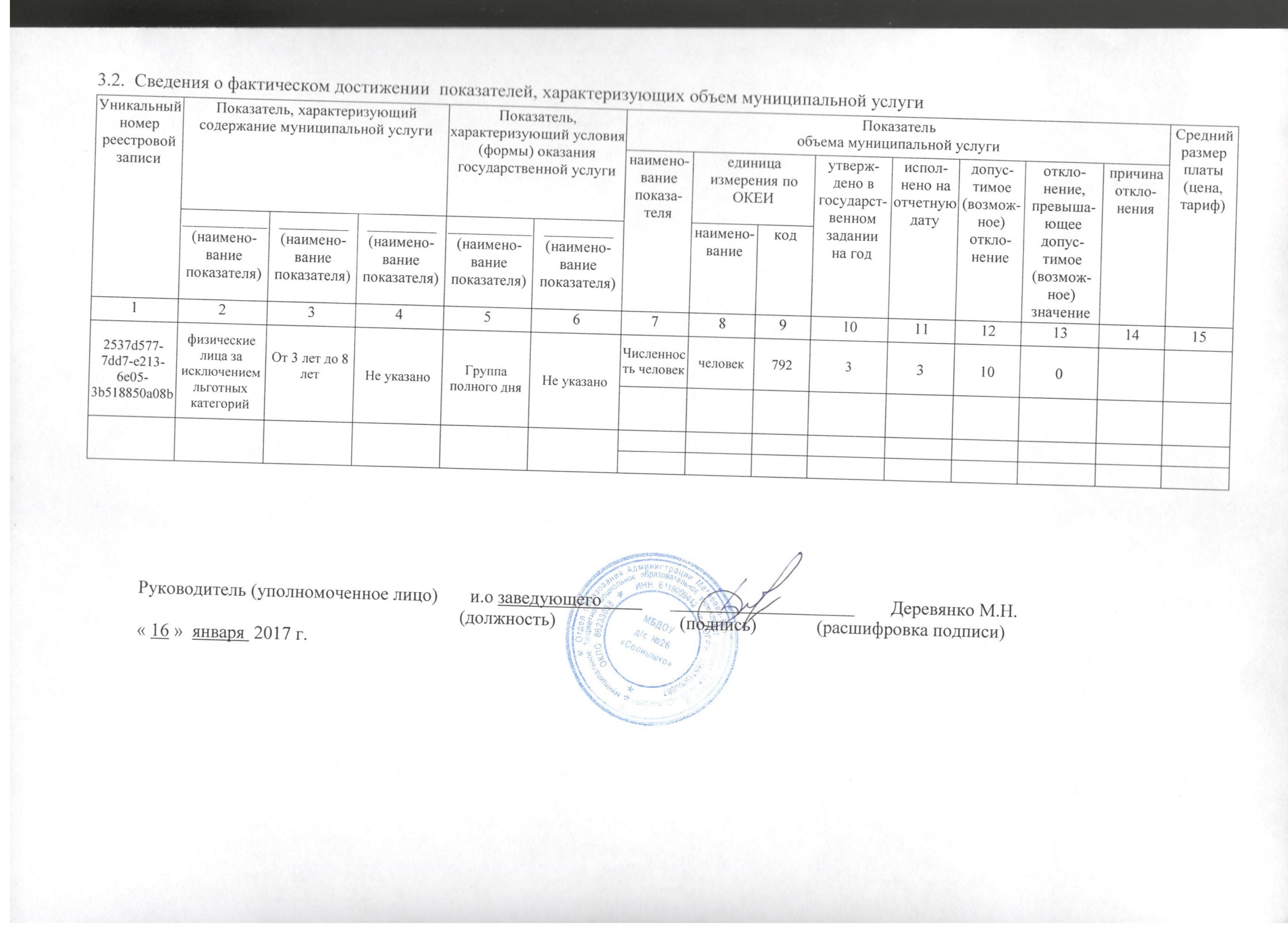 Уникальный номер реестровой записиПоказатель, характеризующий содержание муниципальной услугиПоказатель, характеризующий содержание муниципальной услугиПоказатель, характеризующий содержание муниципальной услугиПоказатель, характеризующий условия (формы) оказания муниципальной услугиПоказатель, характеризующий условия (формы) оказания муниципальной услугиПоказатель качества муниципальной услугиПоказатель качества муниципальной услугиПоказатель качества муниципальной услугиЗначение показателя качества муниципальной услугиЗначение показателя качества муниципальной услугиЗначение показателя качества муниципальной услугиУникальный номер реестровой записи наименова-ниепоказателя) (наименова-ниепоказателя)(наименова-ниепоказателя)(наименова-ниепоказателя)(наименова-ниепоказателя)наименование показателяединица измерения по ОКЕИединица измерения по ОКЕИ2017 год (очередной финансовый год)2018 год (1-й год планового периода)2019 год (2-й год планового периода)Уникальный номер реестровой записи наименова-ниепоказателя) (наименова-ниепоказателя)(наименова-ниепоказателя)(наименова-ниепоказателя)(наименова-ниепоказателя)наименование показателянаименованиекод2017 год (очередной финансовый год)2018 год (1-й год планового периода)2019 год (2-й год планового периода)12345678910111224a40027-70f5-42c7-8e05-3b518850ae38не указаноне указаноОт 3 лет до 8 леточнаяГруппа полного дняПолнота реализации основной образовательной программы дошкольного общего образованияпроцент744100100100Фактическая посещаемость детейпроцент744757575Доля родителей (законных представителей), удовлетворенных условиями и качеством предоставляемой услугипроцент744809090Доля своевременно устраненных общеобразовательным учреждением нарушений, выявленных в результате  проверок органами исполнительной власти Российской Федерации, осуществляющими функции по контролю и надзору в сфере образованияпроцент744100100100УникальныйномерреестровойзаписиПоказатель, характеризующий содержание муниципальной услугиПоказатель, характеризующий содержание муниципальной услугиПоказатель, характеризующий содержание муниципальной услугиПоказатель, характеризующий условия (формы) оказания муниципальной услугиПоказатель, характеризующий условия (формы) оказания муниципальной услугиПоказатель объема муниципальной услугиПоказатель объема муниципальной услугиПоказатель объема муниципальной услугиЗначение показателя объема муниципальной услугиЗначение показателя объема муниципальной услугиЗначение показателя объема муниципальной услугиСреднегодовой размер платы (цена, тариф)Среднегодовой размер платы (цена, тариф)Среднегодовой размер платы (цена, тариф)УникальныйномерреестровойзаписиПоказатель, характеризующий содержание муниципальной услугиПоказатель, характеризующий содержание муниципальной услугиПоказатель, характеризующий содержание муниципальной услугиПоказатель, характеризующий условия (формы) оказания муниципальной услугиПоказатель, характеризующий условия (формы) оказания муниципальной услугинаименова-ние показателяединица измерения по ОКЕИединица измерения по ОКЕИ2017 год (очеред-ной финансо-вый год)2018 год (1-й год плано-вого периода)2019 год (2-й год плано-вого периода)2017 год (очередной финансо-вый год)2018 год (1-й год плано-вогопериода)2019год (2-й год плано-вого периода)Уникальныйномерреестровойзаписи (наимено-ваниепоказателя) (наимено-ваниепоказателя)(наимено-ваниепоказателя)(наимено-ваниепоказателя) (наимено-ваниепоказателя)наименова-ние показателянаимено-ваниекод2017 год (очеред-ной финансо-вый год)2018 год (1-й год плано-вого периода)2019 год (2-й год плано-вого периода)2017 год (очередной финансо-вый год)2018 год (1-й год плано-вогопериода)2019год (2-й год плано-вого периода)12345678910111213141524a40027-70f5-42c7-8e05-3b518850ae38не указаноне указаноОт 3 лет до 8 леточнаяГруппа полного дняЧисло обучающихся (человек)человек792555049государственная (муниципальная) услуга или работа бесплатнаягосударственная (муниципальная) услуга или работа бесплатнаягосударственная (муниципальная) услуга или работа бесплатнаяНормативный правовой актНормативный правовой актНормативный правовой актНормативный правовой актНормативный правовой актвидпринявший органдатаномернаименование12345-----Способ информированияСостав размещаемой (доводимой) информацииЧастота обновления информации1231. Официальный сайт дошкольного образовательного  учреждения в сети ИнтернетВ соответствии со статьей 29 Федерального закона от 29.12.2012 № 273 - ФЗ «Об образовании в Российской Федерации» и Постановления Правительства Российской Федерации от 10.07.2013г. № 582 «Об утверждении Правил размещения на официальном сайте образовательной организации в информационнотелекоммуникационной сети «Интернет» и обновления информации об образовательной организации»Приказ Федеральной службы по надзору в сфере образования Минобрнауки России от 29.05.2014 № 785Информация и документы обновляются в течение десяти рабочих дней со дня их создания, получения или внесения в них соответствующих изменений2.Информационные стендыИнформация о деятельности дошкольного образовательного учреждения, его достижениях и пр.По мере необходимости3.Средства массовой информацииИнформация о деятельности дошкольного образовательного учреждения, его достижениях и пр.По мере необходимостиУникальный номер реестровой записиПоказатель, характеризующий содержание муниципальной услугиПоказатель, характеризующий содержание муниципальной услугиПоказатель, характеризующий содержание муниципальной услугиПоказатель, характеризующий условия (формы) оказания муниципальной услугиПоказатель, характеризующий условия (формы) оказания муниципальной услугиПоказатель качества муниципальной услугиПоказатель качества муниципальной услугиПоказатель качества муниципальной услугиЗначение показателя качества муниципальной услугиЗначение показателя качества муниципальной услугиЗначение показателя качества муниципальной услугиУникальный номер реестровой записи наименова-ниепоказателя) (наименова-ниепоказателя)(наименова-ниепоказателя)(наименова-ниепоказателя)(наименова-ниепоказателя)наименование показателяединица измерения по ОКЕИединица измерения по ОКЕИ2017 год (очередной финансовый год)2018 год (1-й год планового периода)2019 год (2-й год планового периода)Уникальный номер реестровой записи наименова-ниепоказателя) (наименова-ниепоказателя)(наименова-ниепоказателя)(наименова-ниепоказателя)(наименова-ниепоказателя)наименование показателянаименованиекод2017 год (очередной финансовый год)2018 год (1-й год планового периода)2019 год (2-й год планового периода)12345678910111224a40027-70f5-42c7-8e05-3b518850ae38не указаноне указаноОт 1 лет до 3 леточнаяГруппа полного дняПолнота реализации основной образовательной программы дошкольного общего образованияпроцент744100100100Фактическая посещаемость детей процент744757575Доля родителей (законных представителей), удовлетворенных условиями и качеством предоставляемой услугипроцент744809090Доля своевременно устраненных общеобразовательным учреждением нарушений, выявленных в результате  проверок органами исполнительной власти Российской Федерации, осуществляющими функции по контролю и надзору в сфере образованияпроцент744100100100УникальныйномерреестровойзаписиПоказатель, характеризующий содержание муниципальной услугиПоказатель, характеризующий содержание муниципальной услугиПоказатель, характеризующий содержание муниципальной услугиПоказатель, характеризующий условия (формы) оказания муниципальной услугиПоказатель, характеризующий условия (формы) оказания муниципальной услугиПоказатель объема муниципальной услугиПоказатель объема муниципальной услугиПоказатель объема муниципальной услугиЗначение показателя объема муниципальной услугиЗначение показателя объема муниципальной услугиЗначение показателя объема муниципальной услугиСреднегодовой размер платы (цена, тариф)Среднегодовой размер платы (цена, тариф)Среднегодовой размер платы (цена, тариф)УникальныйномерреестровойзаписиПоказатель, характеризующий содержание муниципальной услугиПоказатель, характеризующий содержание муниципальной услугиПоказатель, характеризующий содержание муниципальной услугиПоказатель, характеризующий условия (формы) оказания муниципальной услугиПоказатель, характеризующий условия (формы) оказания муниципальной услугинаименова-ние показателяединица измерения по ОКЕИединица измерения по ОКЕИ2017 год (очеред-ной финансо-вый год)2018 год (1-й год плано-вого периода)2019 год (2-й год плано-вого периода)2017 год (очередной финансо-вый год)2018 год (1-й год плано-вогопериода)2019год (2-й год плано-вого периода)Уникальныйномерреестровойзаписи (наимено-ваниепоказателя) (наимено-ваниепоказателя)(наимено-ваниепоказателя)(наимено-ваниепоказателя) (наимено-ваниепоказателя)наименова-ние показателянаимено-ваниекод2017 год (очеред-ной финансо-вый год)2018 год (1-й год плано-вого периода)2019 год (2-й год плано-вого периода)2017 год (очередной финансо-вый год)2018 год (1-й год плано-вогопериода)2019год (2-й год плано-вого периода)12345678910111213141524a40027-70f5-42c7-8e05-3b518850ae38не указаноне указаноОт 1 лет до 3 леточнаяГруппа полного дняЧисло обучающихся (человек)человек792121515государственная (муниципальная) услуга или работа бесплатнаягосударственная (муниципальная) услуга или работа бесплатнаягосударственная (муниципальная) услуга или работа бесплатнаяНормативный правовой актНормативный правовой актНормативный правовой актНормативный правовой актНормативный правовой актвидпринявший органдатаномернаименование12345-----Способ информированияСостав размещаемой (доводимой) информацииЧастота обновления информации1231. Официальный сайт дошкольного образовательного  учреждения в сети ИнтернетВ соответствии со статьей 29 Федерального закона от 29.12.2012 № 273 - ФЗ «Об образовании в Российской Федерации» и Постановления Правительства Российской Федерации от 10.07.2013г. № 582 «Об утверждении Правил размещения на официальном сайте образовательной организации в информационнотелекоммуникационной сети «Интернет» и обновления информации об образовательной организации»Приказ Федеральной службы по надзору в сфере образования Минобрнауки России от 29.05.2014 № 785Информация и документы обновляются в течение десяти рабочих дней со дня их создания, получения или внесения в них соответствующих изменений2.Информационные стендыИнформация о деятельности дошкольного образовательного учреждения, его достижениях и пр.По мере необходимости3.Средства массовой информацииИнформация о деятельности дошкольного образовательного учреждения, его достижениях и пр.По мере необходимостиУникальный номер реестровой записиПоказатель, характеризующий содержание муниципальной услугиПоказатель, характеризующий содержание муниципальной услугиПоказатель, характеризующий содержание муниципальной услугиПоказатель, характеризующий условия (формы) оказания муниципальной услугиПоказатель, характеризующий условия (формы) оказания муниципальной услугиПоказатель качества муниципальной услугиПоказатель качества муниципальной услугиПоказатель качества муниципальной услугиЗначение показателя качества муниципальной услугиЗначение показателя качества муниципальной услугиЗначение показателя качества муниципальной услугиУникальный номер реестровой записи наименова-ниепоказателя) (наименова-ниепоказателя)(наименова-ниепоказателя)(наименова-ниепоказателя)(наименова-ниепоказателя)наименование показателяединица измерения по ОКЕИединица измерения по ОКЕИ2017 год (очередной финансовый год)2018 год (1-й год планового периода)2019 год (2-й год планового периода)Уникальный номер реестровой записи наименова-ниепоказателя) (наименова-ниепоказателя)(наименова-ниепоказателя)(наименова-ниепоказателя)(наименова-ниепоказателя)наименование показателянаименованиекод2017 год (очередной финансовый год)2018 год (1-й год планового периода)2019 год (2-й год планового периода)12345678910111224a40027-70f5-42c7-8e05-3b518850ae38физические лица за исключением льготных категорийОт 3 лет до 8 лет Не указаноНе указаноне указаноДоля родителей (законных представителей), удовлетворенных условиями и качеством предоставляемой услугипроцент744   8791   93УникальныйномерреестровойзаписиПоказатель, характеризующий содержание муниципальной услугиПоказатель, характеризующий содержание муниципальной услугиПоказатель, характеризующий содержание муниципальной услугиПоказатель, характеризующий условия (формы) оказания муниципальной услугиПоказатель, характеризующий условия (формы) оказания муниципальной услугиПоказатель объема муниципальной услугиПоказатель объема муниципальной услугиПоказатель объема муниципальной услугиЗначение показателя объема муниципальной услугиЗначение показателя объема муниципальной услугиЗначение показателя объема муниципальной услугиСреднегодовой размер платы (цена, тариф)Среднегодовой размер платы (цена, тариф)Среднегодовой размер платы (цена, тариф)УникальныйномерреестровойзаписиПоказатель, характеризующий содержание муниципальной услугиПоказатель, характеризующий содержание муниципальной услугиПоказатель, характеризующий содержание муниципальной услугиПоказатель, характеризующий условия (формы) оказания муниципальной услугиПоказатель, характеризующий условия (формы) оказания муниципальной услугинаименова-ние показателяединица измерения по ОКЕИединица измерения по ОКЕИ2017 год (очеред-ной финансо-вый год)2018 год (1-й год плано-вого периода)2019 год (2-й год плано-вого периода)2017 год (очередной финансо-вый год)2018 год (1-й год плано-вогопериода)2019 год (2-й год плано-вого периода)Уникальныйномерреестровойзаписи (наимено-ваниепоказателя) (наимено-ваниепоказателя)(наимено-ваниепоказателя)(наимено-ваниепоказателя) (наимено-ваниепоказателя)наименова-ние показателянаимено-ваниекод2017 год (очеред-ной финансо-вый год)2018 год (1-й год плано-вого периода)2019 год (2-й год плано-вого периода)2017 год (очередной финансо-вый год)2018 год (1-й год плано-вогопериода)2019 год (2-й год плано-вого периода)12345678910111213141524a40027-70f5-42c7-8e05-3b518850ae38физические лица за исключением льготных категорийОт 3 лет до 8 лет Не указаноНе указаноНе указаноЧисленность человекчеловек792504545государственная (муниципальная) услуга или работа частично платная35 руб.государственная (муниципальная) услуга или работа частично платная35 руб.государственная (муниципальная) услуга или работа частично платная35 руб.Нормативный правовой актНормативный правовой актНормативный правовой актНормативный правовой актНормативный правовой актвидпринявший органдатаномернаименование12345постановлениеАдминистрация Матвеево-Курганского района12.02.2008103«Об установлении родительской платы за содержание детей в детских дошкольных учреждениях» (изм. от 21.10.2013 № 1751 «О внесении изменения в постановление Главы Администрации Матвеево-Курганского района от 12.02.2008 № 103», изм. от 29.11.2013 № 2010 «О внесении изменения в постановление Главы Администрации Матвеево-Курганского района от 12.02.2008 № 103»).Способ информированияСостав размещаемой (доводимой) информацииЧастота обновления информации1231. Официальный сайт дошкольного образовательного  учреждения в сети ИнтернетВ соответствии со статьей 29 Федерального закона от 29.12.2012 № 273 - ФЗ «Об образовании в Российской Федерации» и Постановления Правительства Российской Федерации от 10.07.2013г. № 582 «Об утверждении Правил размещения на официальном сайте образовательной организации в информационнотелекоммуникационной сети «Интернет» и обновления информации об образовательной организации»Приказ Федеральной службы по надзору в сфере образования Минобрнауки России от 29.05.2014 № 785Информация и документы обновляются в течение десяти рабочих дней со дня их создания, получения или внесения в них соответствующих изменений2.Информационные стендыИнформация о деятельности дошкольного образовательного учреждения, его достижениях и пр.По мере необходимости3.Средства массовой информацииИнформация о деятельности дошкольного образовательного учреждения, его достижениях и пр.По мере необходимостиУникальный номер реестровой записиПоказатель, характеризующий содержание муниципальной услугиПоказатель, характеризующий содержание муниципальной услугиПоказатель, характеризующий содержание муниципальной услугиПоказатель, характеризующий условия (формы) оказания муниципальной услугиПоказатель, характеризующий условия (формы) оказания муниципальной услугиПоказатель качества муниципальной услугиПоказатель качества муниципальной услугиПоказатель качества муниципальной услугиЗначение показателя качества муниципальной услугиЗначение показателя качества муниципальной услугиЗначение показателя качества муниципальной услугиУникальный номер реестровой записи наименова-ниепоказателя) (наименова-ниепоказателя)(наименова-ниепоказателя)(наименова-ниепоказателя)(наименова-ниепоказателя)наименование показателяединица измерения по ОКЕИединица измерения по ОКЕИ2017 год (очередной финансовый год)2018 год (1-й год планового периода)2019 год (2-й год планового периода)Уникальный номер реестровой записи наименова-ниепоказателя) (наименова-ниепоказателя)(наименова-ниепоказателя)(наименова-ниепоказателя)(наименова-ниепоказателя)наименование показателянаименованиекод2017 год (очередной финансовый год)2018 год (1-й год планового периода)2019 год (2-й год планового периода)12345678910111224a40027-70f5-42c7-8e05-3b518850ae38физические лица за исключением льготных категорийОт 3 лет до 8 лет Не указаноНе указаноне указаноДоля родителей (законных представителей), удовлетворенных условиями и качеством предоставляемой услугипроцент744   8791   93УникальныйномерреестровойзаписиПоказатель, характеризующий содержание муниципальной услугиПоказатель, характеризующий содержание муниципальной услугиПоказатель, характеризующий содержание муниципальной услугиПоказатель, характеризующий условия (формы) оказания муниципальной услугиПоказатель, характеризующий условия (формы) оказания муниципальной услугиПоказатель объема муниципальной услугиПоказатель объема муниципальной услугиПоказатель объема муниципальной услугиЗначение показателя объема муниципальной услугиЗначение показателя объема муниципальной услугиЗначение показателя объема муниципальной услугиСреднегодовой размер платы (цена, тариф)Среднегодовой размер платы (цена, тариф)Среднегодовой размер платы (цена, тариф)УникальныйномерреестровойзаписиПоказатель, характеризующий содержание муниципальной услугиПоказатель, характеризующий содержание муниципальной услугиПоказатель, характеризующий содержание муниципальной услугиПоказатель, характеризующий условия (формы) оказания муниципальной услугиПоказатель, характеризующий условия (формы) оказания муниципальной услугинаименова-ние показателяединица измерения по ОКЕИединица измерения по ОКЕИ2017 год (очеред-ной финансо-вый год)2018 год (1-й год плано-вого периода)2019 год (2-й год плано-вого периода)2017 год (очередной финансо-вый год)2018 год (1-й год плано-вогопериода)2019год (2-й год плано-вого периода)Уникальныйномерреестровойзаписи (наимено-ваниепоказателя) (наимено-ваниепоказателя)(наимено-ваниепоказателя)(наимено-ваниепоказателя) (наимено-ваниепоказателя)наименова-ние показателянаимено-ваниекод2017 год (очеред-ной финансо-вый год)2018 год (1-й год плано-вого периода)2019 год (2-й год плано-вого периода)2017 год (очередной финансо-вый год)2018 год (1-й год плано-вогопериода)2019год (2-й год плано-вого периода)12345678910111213141524a40027-70f5-42c7-8e05-3b518850ae38физические лица за исключением льготных категорийОт 3 лет до 8 лет Не указаноНе указаноНе указаноЧисленность человекчеловек792333государственная (муниципальная) услуга или работа частично платная17,5 руб.государственная (муниципальная) услуга или работа частично платная17,5 руб.государственная (муниципальная) услуга или работа частично платная17,5 руб.Нормативный правовой актНормативный правовой актНормативный правовой актНормативный правовой актНормативный правовой актвидпринявший органдатаномернаименование12345постановлениеАдминистрация Матвеево-Курганского района12.02.2008103«Об установлении родительской платы за содержание детей в детских дошкольных учреждениях» (изм. от 21.10.2013 № 1751 «О внесении изменения в постановление Главы Администрации Матвеево-Курганского района от 12.02.2008 № 103», изм. от 29.11.2013 № 2010 «О внесении изменения в постановление Главы Администрации Матвеево-Курганского района от 12.02.2008 № 103»).Способ информированияСостав размещаемой (доводимой) информацииЧастота обновления информации1231. Официальный сайт дошкольного образовательного  учреждения в сети ИнтернетВ соответствии со статьей 29 Федерального закона от 29.12.2012 № 273 - ФЗ «Об образовании в Российской Федерации» и Постановления Правительства Российской Федерации от 10.07.2013г. № 582 «Об утверждении Правил размещения на официальном сайте образовательной организации в информационнотелекоммуникационной сети «Интернет» и обновления информации об образовательной организации»Приказ Федеральной службы по надзору в сфере образования Минобрнауки России от 29.05.2014 № 785Информация и документы обновляются в течение десяти рабочих дней со дня их создания, получения или внесения в них соответствующих изменений2.Информационные стендыИнформация о деятельности дошкольного образовательного учреждения, его достижениях и пр.По мере необходимости3.Средства массовой информацииИнформация о деятельности дошкольного образовательного учреждения, его достижениях и пр.По мере необходимостиУникальный номер реестровой записиПоказатель, характеризующий содержание муниципальной услугиПоказатель, характеризующий содержание муниципальной услугиПоказатель, характеризующий содержание муниципальной услугиПоказатель, характеризующий условия (формы) оказания муниципальной услугиПоказатель, характеризующий условия (формы) оказания муниципальной услугиПоказатель качества муниципальной услугиПоказатель качества муниципальной услугиПоказатель качества муниципальной услугиЗначение показателя качества муниципальной услугиЗначение показателя качества муниципальной услугиЗначение показателя качества муниципальной услугиУникальный номер реестровой записи наименова-ниепоказателя) (наименова-ниепоказателя)(наименова-ниепоказателя)(наименова-ниепоказателя)(наименова-ниепоказателя)наименование показателяединица измерения по ОКЕИединица измерения по ОКЕИ2017 год (очередной финансовый год)2018 год (1-й год планового периода)2019 год (2-й год планового периода)Уникальный номер реестровой записи наименова-ниепоказателя) (наименова-ниепоказателя)(наименова-ниепоказателя)(наименова-ниепоказателя)(наименова-ниепоказателя)наименование показателянаименованиекод2017 год (очередной финансовый год)2018 год (1-й год планового периода)2019 год (2-й год планового периода)12345678910111224a40027-70f5-42c7-8e05-3b518850ae38физические лица за исключением льготных категорийОт 1 лет до 3 лет Не указаноНе указаноне указаноДоля родителей (законных представителей), удовлетворенных условиями и качеством предоставляемой услугипроцент744   8791   93УникальныйномерреестровойзаписиПоказатель, характеризующий содержание муниципальной услугиПоказатель, характеризующий содержание муниципальной услугиПоказатель, характеризующий содержание муниципальной услугиПоказатель, характеризующий условия (формы) оказания муниципальной услугиПоказатель, характеризующий условия (формы) оказания муниципальной услугиПоказатель объема муниципальной услугиПоказатель объема муниципальной услугиПоказатель объема муниципальной услугиЗначение показателя объема муниципальной услугиЗначение показателя объема муниципальной услугиЗначение показателя объема муниципальной услугиСреднегодовой размер платы (цена, тариф)Среднегодовой размер платы (цена, тариф)Среднегодовой размер платы (цена, тариф)УникальныйномерреестровойзаписиПоказатель, характеризующий содержание муниципальной услугиПоказатель, характеризующий содержание муниципальной услугиПоказатель, характеризующий содержание муниципальной услугиПоказатель, характеризующий условия (формы) оказания муниципальной услугиПоказатель, характеризующий условия (формы) оказания муниципальной услугинаименова-ние показателяединица измерения по ОКЕИединица измерения по ОКЕИ2017 год (очеред-ной финансо-вый год)2018 год (1-й год плано-вого периода)2019 год (2-й год плано-вого периода)2017 год (очередной финансо-вый год)2018 год (1-й год плано-вогопериода)2019год (2-й год плано-вого периода)Уникальныйномерреестровойзаписи (наимено-ваниепоказателя) (наимено-ваниепоказателя)(наимено-ваниепоказателя)(наимено-ваниепоказателя) (наимено-ваниепоказателя)наименова-ние показателянаимено-ваниекод2017 год (очеред-ной финансо-вый год)2018 год (1-й год плано-вого периода)2019 год (2-й год плано-вого периода)2017 год (очередной финансо-вый год)2018 год (1-й год плано-вогопериода)2019год (2-й год плано-вого периода)12345678910111213141524a40027-70f5-42c7-8e05-3b518850ae38физические лица за исключением льготных категорийОт 1 лет до 3 лет Не указаноНе указаноНе указаноЧисленность человекчеловек792222государственная (муниципальная) услуга или работа частично платная17,5 руб.государственная (муниципальная) услуга или работа частично платная17,5 руб.государственная (муниципальная) услуга или работа частично платная17,5 руб.Нормативный правовой актНормативный правовой актНормативный правовой актНормативный правовой актНормативный правовой актвидпринявший органдатаномернаименование12345постановлениеАдминистрация Матвеево-Курганского района12.02.2008103«Об установлении родительской платы за содержание детей в детских дошкольных учреждениях» (изм. от 21.10.2013 № 1751 «О внесении изменения в постановление Главы Администрации Матвеево-Курганского района от 12.02.2008 № 103», изм. от 29.11.2013 № 2010 «О внесении изменения в постановление Главы Администрации Матвеево-Курганского района от 12.02.2008 № 103»).Уникальный номер реестровой записиПоказатель, характеризующий содержание муниципальной услугиПоказатель, характеризующий содержание муниципальной услугиПоказатель, характеризующий содержание муниципальной услугиПоказатель, характеризующий условия (формы) оказания муниципальной услугиПоказатель, характеризующий условия (формы) оказания муниципальной услугиПоказатель качества муниципальной услугиПоказатель качества муниципальной услугиПоказатель качества муниципальной услугиЗначение показателя качества муниципальной услугиЗначение показателя качества муниципальной услугиЗначение показателя качества муниципальной услугиУникальный номер реестровой записи наименова-ниепоказателя) (наименова-ниепоказателя)(наименова-ниепоказателя)(наименова-ниепоказателя)(наименова-ниепоказателя)наименование показателяединица измерения по ОКЕИединица измерения по ОКЕИ2017 год (очередной финансовый год)2018 год (1-й год планового периода)2019 год (2-й год планового периода)Уникальный номер реестровой записи наименова-ниепоказателя) (наименова-ниепоказателя)(наименова-ниепоказателя)(наименова-ниепоказателя)(наименова-ниепоказателя)наименование показателянаименованиекод2017 год (очередной финансовый год)2018 год (1-й год планового периода)2019 год (2-й год планового периода)12345678910111224a40027-70f5-42c7-8e05-3b518850ae38дети-сироты и дети, оставшиеся без попечения родителейОт 3 лет до 8 лет Не указаноНе указаноне указаноДоля родителей (законных представителей), удовлетворенных условиями и качеством предоставляемой услугипроцент744949596УникальныйномерреестровойзаписиПоказатель, характеризующий содержание муниципальной услугиПоказатель, характеризующий содержание муниципальной услугиПоказатель, характеризующий содержание муниципальной услугиПоказатель, характеризующий условия (формы) оказания муниципальной услугиПоказатель, характеризующий условия (формы) оказания муниципальной услугиПоказатель объема муниципальной услугиПоказатель объема муниципальной услугиПоказатель объема муниципальной услугиЗначение показателя объема муниципальной услугиЗначение показателя объема муниципальной услугиЗначение показателя объема муниципальной услугиСреднегодовой размер платы (цена, тариф)Среднегодовой размер платы (цена, тариф)Среднегодовой размер платы (цена, тариф)УникальныйномерреестровойзаписиПоказатель, характеризующий содержание муниципальной услугиПоказатель, характеризующий содержание муниципальной услугиПоказатель, характеризующий содержание муниципальной услугиПоказатель, характеризующий условия (формы) оказания муниципальной услугиПоказатель, характеризующий условия (формы) оказания муниципальной услугинаименова-ние показателяединица измерения по ОКЕИединица измерения по ОКЕИ2017 год (очеред-ной финансо-вый год)2018 год (1-й год плано-вого периода)2019 год (2-й год плано-вого периода)2017 год (очередной финансо-вый год)2018 год (1-й год плано-вогопериода)2019 год (2-й год плано-вого периода)Уникальныйномерреестровойзаписи (наимено-ваниепоказателя) (наимено-ваниепоказателя)(наимено-ваниепоказателя)(наимено-ваниепоказателя) (наимено-ваниепоказателя)наименова-ние показателянаимено-ваниекод2017 год (очеред-ной финансо-вый год)2018 год (1-й год плано-вого периода)2019 год (2-й год плано-вого периода)2017 год (очередной финансо-вый год)2018 год (1-й год плано-вогопериода)2019 год (2-й год плано-вого периода)12345678910111213141524a40027-70f5-42c7-8e05-3b518850ae38дети-сироты и дети, оставшиеся без попечения родителейОт 3 лет до 8 лет Не указаноНе указаноНе указаноЧисленность человекчеловек792221государственная (муниципальная) услуга или работа бесплатнаягосударственная (муниципальная) услуга или работа  бесплатнаягосударственная (муниципальная) услуга или работа бесплатнаяНормативный правовой актНормативный правовой актНормативный правовой актНормативный правовой актНормативный правовой актвидпринявший органдатаномернаименование12345постановлениеАдминистрация Матвеево-Курганского района12.02.2008103«Об установлении родительской платы за содержание детей в детских дошкольных учреждениях» (изм. от 21.10.2013 № 1751 «О внесении изменения в постановление Главы Администрации Матвеево-Курганского района от 12.02.2008 № 103», изм. от 29.11.2013 № 2010 «О внесении изменения в постановление Главы Администрации Матвеево-Курганского района от 12.02.2008 № 103»).Способ информированияСостав размещаемой (доводимой) информацииЧастота обновления информации1231. Официальный сайт дошкольного образовательного  учреждения в сети ИнтернетВ соответствии со статьей 29 Федерального закона от 29.12.2012 № 273 - ФЗ «Об образовании в Российской Федерации» и Постановления Правительства Российской Федерации от 10.07.2013г. № 582 «Об утверждении Правил размещения на официальном сайте образовательной организации в информационнотелекоммуникационной сети «Интернет» и обновления информации об образовательной организации»Приказ Федеральной службы по надзору в сфере образования Минобрнауки России от 29.05.2014 № 785Информация и документы обновляются в течение десяти рабочих дней со дня их создания, получения или внесения в них соответствующих изменений2.Информационные стендыИнформация о деятельности дошкольного образовательного учреждения, его достижениях и пр.По мере необходимости3.Средства массовой информацииИнформация о деятельности дошкольного образовательного учреждения, его достижениях и пр.По мере необходимостиУникальный номер реестровой записиПоказатель, характеризующий содержание муниципальной услугиПоказатель, характеризующий содержание муниципальной услугиПоказатель, характеризующий содержание муниципальной услугиПоказатель, характеризующий условия (формы) оказания муниципальной услугиПоказатель, характеризующий условия (формы) оказания муниципальной услугиПоказатель качества муниципальной услугиПоказатель качества муниципальной услугиПоказатель качества муниципальной услугиЗначение показателя качества муниципальной услугиЗначение показателя качества муниципальной услугиЗначение показателя качества муниципальной услугиУникальный номер реестровой записи(наименованиепоказателя)(наименованиепоказателя)(наименованиепоказателя)(наименованиепоказателя)(наименованиепоказателя)наименование показателяединица измерения по ОКЕИединица измерения по ОКЕИ2017 год (очередной финансовый год)2018 год (1-й год планового периода)2019 год (2-й год планового периода)Уникальный номер реестровой записи(наименованиепоказателя)(наименованиепоказателя)(наименованиепоказателя)(наименованиепоказателя)(наименованиепоказателя)наименование показателянаименованиекод2017 год (очередной финансовый год)2018 год (1-й год планового периода)2019 год (2-й год планового периода)12345678910111224a40027-70f5-42c7-8e05-3b518850ae38физические лица за исключением льготных категорийОт 1 года до 3 лет Не указаноНе указаноне указаноДоля родителей (законных представителей), удовлетворенных условиями и качеством предоставляемой услугипроцент744100100100УникальныйномерреестровойзаписиПоказатель, характеризующий содержание муниципальной услугиПоказатель, характеризующий содержание муниципальной услугиПоказатель, характеризующий содержание муниципальной услугиПоказатель, характеризующий условия (формы) оказания муниципальной услугиПоказатель, характеризующий условия (формы) оказания муниципальной услугиПоказатель объема муниципальной услугиПоказатель объема муниципальной услугиПоказатель объема муниципальной услугиЗначение показателя объема муниципальной услугиЗначение показателя объема муниципальной услугиЗначение показателя объема муниципальной услугиСреднегодовой размер платы (цена, тариф)Среднегодовой размер платы (цена, тариф)Среднегодовой размер платы (цена, тариф)УникальныйномерреестровойзаписиПоказатель, характеризующий содержание муниципальной услугиПоказатель, характеризующий содержание муниципальной услугиПоказатель, характеризующий содержание муниципальной услугиПоказатель, характеризующий условия (формы) оказания муниципальной услугиПоказатель, характеризующий условия (формы) оказания муниципальной услуги(наименованиепоказателя)единица измерения по ОКЕИединица измерения по ОКЕИ2017 год (очеред-ной финансо-вый год)2018 год (1-й год плано-вого периода)2019 год (2-й год плано-вого периода)2017 год (очередной финансо-вый год)2018 год (1-й год плано-вогопериода)2019 год (2-й год плано-вого периода)Уникальныйномерреестровойзаписи(наименованиепоказателя)(наименованиепоказателя)(наименованиепоказателя)(наименованиепоказателя)(наименованиепоказателя)(наименованиепоказателя)наимено-ваниекод2017 год (очеред-ной финансо-вый год)2018 год (1-й год плано-вого периода)2019 год (2-й год плано-вого периода)2017 год (очередной финансо-вый год)2018 год (1-й год плано-вогопериода)2019 год (2-й год плано-вого периода)12345678910111213141524a40027-70f5-42c7-8e05-3b518850ae38физические лица за исключением льготных категорийОт 1 года до 3 лет Не указаноНе указаноНе указаноЧисленность человекчеловек79291213государственная (муниципальная) услуга или работа частично платная35 руб.государственная (муниципальная) услуга или работа частично платная35 руб.государственная (муниципальная) услуга или работа частично платная35 руб.Нормативный правовой актНормативный правовой актНормативный правовой актНормативный правовой актНормативный правовой актвидпринявший органдатаномернаименование12345постановлениеАдминистрация Матвеево-Курганского района12.02.2008103«Об установлении родительской платы за содержание детей в детских дошкольных учреждениях» (изм. от 21.10.2013 № 1751 «О внесении изменения в постановление Главы Администрации Матвеево-Курганского района от 12.02.2008 № 103», изм. от 29.11.2013 № 2010 «О внесении изменения в постановление Главы Администрации Матвеево-Курганского района от 12.02.2008 № 103»).Способ информированияСостав размещаемой (доводимой) информацииЧастота обновления информации1231. Официальный сайт дошкольного образовательного  учреждения в сети ИнтернетВ соответствии со статьей 29 Федерального закона от 29.12.2012 № 273 - ФЗ «Об образовании в Российской Федерации» и Постановления Правительства Российской Федерации от 10.07.2013г. № 582 «Об утверждении Правил размещения на официальном сайте образовательной организации в информационнотелекоммуникационной сети «Интернет» и обновления информации об образовательной организации»Приказ Федеральной службы по надзору в сфере образования Минобрнауки России от 29.05.2014 № 785Информация и документы обновляются в течение десяти рабочих дней со дня их создания, получения или внесения в них соответствующих изменений2.Информационные стендыИнформация о деятельности дошкольного образовательного учреждения, его достижениях и пр.По мере необходимости3.Средства массовой информацииИнформация о деятельности дошкольного образовательного учреждения, его достижениях и пр.По мере необходимостиУникальный номер реестровой записиПоказатель, характеризующий содержание муниципальной услугиПоказатель, характеризующий содержание муниципальной услугиПоказатель, характеризующий содержание муниципальной услугиПоказатель, характеризующий условия (формы) оказания муниципальной услугиПоказатель, характеризующий условия (формы) оказания муниципальной услугиПоказатель качества муниципальной услугиПоказатель качества муниципальной услугиПоказатель качества муниципальной услугиЗначение показателя качества муниципальной услугиЗначение показателя качества муниципальной услугиЗначение показателя качества муниципальной услугиУникальный номер реестровой записи(наименованиепоказателя)(наименованиепоказателя)(наименованиепоказателя)(наименованиепоказателя)(наименованиепоказателя)наименование показателяединица измерения по ОКЕИединица измерения по ОКЕИ2017 год (очередной финансовый год)2018 год (1-й год планового периода)2019 год (2-й год планового периода)Уникальный номер реестровой записи(наименованиепоказателя)(наименованиепоказателя)(наименованиепоказателя)(наименованиепоказателя)(наименованиепоказателя)наименование показателянаименованиекод2017 год (очередной финансовый год)2018 год (1-й год планового периода)2019 год (2-й год планового периода)12345678910111224a40027-70f5-42c7-8e05-3b518850ae38дети-сироты и дети, оставшиеся без попечения родителейОт 1 года до 3 лет Не указаноНе указаноне указаноДоля родителей (законных представителей), удовлетворенных условиями и качеством предоставляемой услугипроцент744100100100УникальныйномерреестровойзаписиПоказатель, характеризующий содержание муниципальной услугиПоказатель, характеризующий содержание муниципальной услугиПоказатель, характеризующий содержание муниципальной услугиПоказатель, характеризующий условия (формы) оказания муниципальной услугиПоказатель, характеризующий условия (формы) оказания муниципальной услугиПоказатель объема муниципальной услугиПоказатель объема муниципальной услугиПоказатель объема муниципальной услугиЗначение показателя объема муниципальной услугиЗначение показателя объема муниципальной услугиЗначение показателя объема муниципальной услугиСреднегодовой размер платы (цена, тариф)Среднегодовой размер платы (цена, тариф)Среднегодовой размер платы (цена, тариф)УникальныйномерреестровойзаписиПоказатель, характеризующий содержание муниципальной услугиПоказатель, характеризующий содержание муниципальной услугиПоказатель, характеризующий содержание муниципальной услугиПоказатель, характеризующий условия (формы) оказания муниципальной услугиПоказатель, характеризующий условия (формы) оказания муниципальной услуги(наименованиепоказателя)единица измерения по ОКЕИединица измерения по ОКЕИ2017 год (очеред-ной финансо-вый год)2018 год (1-й год плано-вого периода)2019 год (2-й год плано-вого периода)2017 год (очередной финансо-вый год)2018 год (1-й год плано-вогопериода)2019год (2-й год плано-вого периода)Уникальныйномерреестровойзаписи(наименованиепоказателя)(наименованиепоказателя)(наименованиепоказателя)(наименованиепоказателя)(наименованиепоказателя)(наименованиепоказателя)наимено-ваниекод2017 год (очеред-ной финансо-вый год)2018 год (1-й год плано-вого периода)2019 год (2-й год плано-вого периода)2017 год (очередной финансо-вый год)2018 год (1-й год плано-вогопериода)2019год (2-й год плано-вого периода)12345678910111213141524a40027-70f5-42c7-8e05-3b518850ae38дети-сироты и дети, оставшиеся без попечения родителейОт 1 года до 3 лет Не указаноНе указаноНе указаноЧисленность человекчеловек792110государственная (муниципальная) услуга или работа бесплатнаягосударственная (муниципальная) услуга или работа бесплатнаягосударственная (муниципальная) услуга или работа бесплатнаяНормативный правовой актНормативный правовой актНормативный правовой актНормативный правовой актНормативный правовой актвидпринявший органдатаномернаименование12345постановлениеАдминистрация Матвеево-Курганского района12.02.2008103«Об установлении родительской платы за содержание детей в детских дошкольных учреждениях» (изм. от 21.10.2013 № 1751 «О внесении изменения в постановление Главы Администрации Матвеево-Курганского района от 12.02.2008 № 103», изм. от 29.11.2013 № 2010 «О внесении изменения в постановление Главы Администрации Матвеево-Курганского района от 12.02.2008 № 103»).Способ информированияСостав размещаемой (доводимой) информацииЧастота обновления информации1231. Официальный сайт дошкольного образовательного  учреждения в сети ИнтернетВ соответствии со статьей 29 Федерального закона от 29.12.2012 № 273 - ФЗ «Об образовании в Российской Федерации» и Постановления Правительства Российской Федерации от 10.07.2013г. № 582 «Об утверждении Правил размещения на официальном сайте образовательной организации в информационнотелекоммуникационной сети «Интернет» и обновления информации об образовательной организации»Приказ Федеральной службы по надзору в сфере образования Минобрнауки России от 29.05.2014 № 785Информация и документы обновляются в течение десяти рабочих дней со дня их создания, получения или внесения в них соответствующих изменений2.Информационные стендыИнформация о деятельности дошкольного образовательного учреждения, его достижениях и пр.По мере необходимости3.Средства массовой информацииИнформация о деятельности дошкольного образовательного учреждения, его достижениях и пр.По мере необходимостиУникальный номер реестровой записиПоказатель, характеризующий содержание работы  (по справочникам)Показатель, характеризующий содержание работы  (по справочникам)Показатель, характеризующий содержание работы  (по справочникам)Показатель, характеризующий условия (формы) выполнения работы (по справочникам)Показатель, характеризующий условия (формы) выполнения работы (по справочникам)Показатель качества работыПоказатель качества работыПоказатель качества работыЗначение показателя качества работыЗначение показателя качества работыЗначение показателя качества работыУникальный номер реестровой записиПоказатель, характеризующий содержание работы  (по справочникам)Показатель, характеризующий содержание работы  (по справочникам)Показатель, характеризующий содержание работы  (по справочникам)Показатель, характеризующий условия (формы) выполнения работы (по справочникам)Показатель, характеризующий условия (формы) выполнения работы (по справочникам)наименование показателяединица измерения по ОКЕИединица измерения по ОКЕИ20__ год (очередной финансовый год)20__ год (1-й год планового периода)20__ год(2-й год планового периода)Уникальный номер реестровой записи_________(наимено-ваниепоказателя)__________(наимено-ваниепоказателя)_________(наимено-ваниепоказателя)___________(наимено-ваниепоказателя)_________(наимено-ваниепоказателя)наименование показателянаименованиекод20__ год (очередной финансовый год)20__ год (1-й год планового периода)20__ год(2-й год планового периода)123456789101112Уникальный номер реестровой записиПоказатель, характеризующий содержание работы (по справочникам)Показатель, характеризующий содержание работы (по справочникам)Показатель, характеризующий содержание работы (по справочникам)Показатель, характеризующий условия (формы) выполнения работы (по справочникам)Показатель, характеризующий условия (формы) выполнения работы (по справочникам)Показатель объема работыПоказатель объема работыПоказатель объема работыПоказатель объема работыЗначение показателя объема работыЗначение показателя объема работыЗначение показателя объема работыУникальный номер реестровой записиПоказатель, характеризующий содержание работы (по справочникам)Показатель, характеризующий содержание работы (по справочникам)Показатель, характеризующий содержание работы (по справочникам)Показатель, характеризующий условия (формы) выполнения работы (по справочникам)Показатель, характеризующий условия (формы) выполнения работы (по справочникам)наименованиепоказателяединица измерения по ОКЕИединица измерения по ОКЕИописание работы20__ год (очередной финансо-вый год)20__ год (1-й год планового периода)20__ год (2-й год планового периода)Уникальный номер реестровой записи___________(наименова-ниепоказателя)___________(наименова-ниепоказателя)__________(наименова-ниепоказателя)___________(наименова-ниепоказателя)_________(наименова-ниепоказателя)наименованиепоказателянаименованиекодописание работы20__ год (очередной финансо-вый год)20__ год (1-й год планового периода)20__ год (2-й год планового периода)12345678910111213Формы контроляПериодичностьОрганы исполнительной власти Матвеево-Курганского района, 
осуществляющие контроль за оказанием услугиВнешний контроль (плановые проверки)В соответствии с планом проведения контрольных мероприятий, утвержденным Главой  Матвеево-Курганского районаКонтрольно-ревизионный отдел Администрации Матвеево-Курганского районаОтчет о выполнении муниципального задания1 раз в годОтдел образования Администрации Матвеево-Курганского района